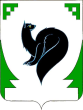 ХАНТЫ – МАНСИЙСКИЙ АВТОНОМНЫЙ ОКРУГ - ЮГРАТЮМЕНСКАЯ ОБЛАСТЬПРЕДСТАВИТЕЛЬНЫЙ ОРГАН МУНИЦИПАЛЬНОГО ОБРАЗОВАНИЯДУМА ГОРОДА МЕГИОНАРЕШЕНИЕ«______» _________ 2018 года 		                                                                  № ___О внесении изменений в решение Думы города Мегиона от 27.11.2017 №237«О бюджете городского округа городМегион на 2018 год и плановый период 2019 и 2020 годов» (с изменениями)	Рассмотрев проект решения Думы города Мегиона «О внесении изменений в решение Думы города Мегиона от 27.11.2017 №237 «О бюджете городского округа город Мегион на 2018 год и плановый период 2019 и 2020 годов» (с изменениями), в соответствии с Бюджетным кодексом Российской Федерации, руководствуясь статьями 19, 49, 52 устава города Мегиона, Дума города Мегиона РЕШИЛА:Внести в решение Думы города Мегиона от 27.11.2017 №237«О бюджете городского округа город Мегион на 2018 год и плановый период 2019 и 2020 годов» (с изменениями) следующие изменения: 	1) в пункте 1:            а) подпункт 1 изложить в следующей редакции:   «1) прогнозируемый общий объём доходов бюджета городского округа в сумме 4 537 905,6 тыс. рублей, согласно приложению 1 к настоящему решению;»;    б) подпункт 2 изложить в следующей редакции:   «2) общий объем расходов бюджета городского округа в сумме 4 681 618,4 тыс. рублей;»;   в) подпункт 3 изложить в следующей редакции:  «3) дефицит бюджета городского округа в сумме 143 712,8 тыс. рублей».	   3) приложение 3 «Перечень главных администраторов доходов бюджета городского округа город Мегион» изложить в редакции согласно приложению 2 к настоящему решению;            4) приложение 5 «Распределение бюджетных ассигнований по разделам, подразделам, целевым статьям (муниципальным программам городского округа и непрограммным направлениям деятельности), группам и подгруппам видов расходов классификации расходов бюджета городского округа город Мегион на 2018 год» изложить в редакции согласно приложению 3 к настоящему решению;             5) приложение 6 «Распределение бюджетных ассигнований по разделам, подразделам, целевым статьям (муниципальным программам городского округа и непрограммным направлениям деятельности), группам и подгруппам видов расходов классификации расходов бюджета городского округа город Мегион на плановый период 2019 и 2020 годов» изложить в редакции согласно приложению 4 к настоящему решению;             6) приложение 7 «Распределение бюджетных ассигнований по целевым статьям (муниципальным программам городского округа и непрограммным направлениям деятельности), группам и подгруппам видов расходов классификации расходов бюджета городского округа город Мегион на 2018 год» изложить в редакции согласно приложению 5 к настоящему решению;             7) приложение 8 «Распределение бюджетных ассигнований по целевым статьям (муниципальным программам городского округа и непрограммным направлениям деятельности), группам и подгруппам видов расходов классификации расходов бюджета городского округа город Мегион на период 2019 и 2020 годов» изложить в редакции согласно приложению 6 к настоящему решению;             9) приложение 9 «Распределение бюджетных ассигнований по разделам, подразделам классификации расходов бюджета городского округа город Мегион на 2018 год» изложить в редакции согласно приложению 7 к настоящему решению;             10) приложение 10 «Распределение бюджетных ассигнований по разделам, подразделам классификации расходов бюджета городского округа город Мегион на плановый период 2019 и 2020 годов» изложить в редакции согласно приложению 8 к настоящему решению;             11) приложение 11 «Ведомственная структура расходов бюджета городского округа город Мегион на 2018 год» изложить в редакции согласно приложению 9 к настоящему решению;             12) приложение 12 «Ведомственная структура расходов бюджета городского округа город Мегион на плановый период 2019 и 2020 годов» изложить в редакции согласно приложению 10 к настоящему решению;             13) приложение 13 «Объем межбюджетных трансфертов, получаемых из других бюджетов бюджетной системы Российской Федерации на 2018 год» изложить в редакции согласно приложению 11 к настоящему решению;             14) приложение 15 «Источники внутреннего финансирования дефицита бюджета городского округа город Мегион на 2018 год» изложить согласно приложению 12 к настоящему решению;                15) приложение 17 «Программа муниципальных внутренних заимствований городского округа город Мегион на 2018 год» изложить согласно приложению 13 к настоящему решению.                16) в подпункте 1 пункта 14 цифру «90 089,2» заменить цифрой «89 590,4»;             2. Настоящее решение вступает в силу после его официального опубликования.Председатель Думы города Мегиона                                   Глава города Мегиона Е.Н.Коротченко                                                                      О.А.Дейнека			________________________________                                   _____________________________                                                            г. Мегион                                                                                  г. Мегион            «___»____________2018                                                        «___»___________2018